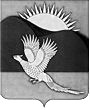 АДМИНИСТРАЦИЯПАРТИЗАНСКОГО МУНИЦИПАЛЬНОГО РАЙОНАПРИМОРСКОГО КРАЯПОСТАНОВЛЕНИЕГлава Партизанскогомуниципального района						       К.К.ЩербаковУТВЕРЖДЕНпостановлением администрацииПартизанского муниципального районаот 11.09.2015 № 591ПЛАН  мероприятий («дорожная карта») Партизанского муниципального района «Повышение значений показателейдоступности для инвалидов объектов и услуг в установленных сферах деятельности» на 2015-2020 годыОснования для разработки плана мероприятийПлан мероприятий («дорожная карта») Партизанского муниципального района Приморского края «Повышение значений показателей доступности для инвалидов объектов и услуг в сферах установленной деятельности» на 2015-2020 годы (далее - План мероприятий) разработан в соответствии с:Федеральным законом от 24.11.1995 № 181-ФЗ «О социальной защите инвалидов в Российской Федерации»;Федеральным законом от 01.12.2014 № 419-ФЗ «О внесении изменений в отдельные законодательные акты Российской Федерации по вопросам социальной защиты в связи с ратификацией Конвенции о правах инвалидов»;Федеральным законом от 06.10.2003 № 131-ФЗ «Об общих принципах организации местного самоуправления                                в Российской Федерации»;Постановлением Правительства Российской Федерации от 07.12.1996 № 1449 «О мерах по обеспечению беспрепятственного доступа инвалидов к информации и объектам социальной инфраструктуры»;Постановлением Правительства Российской Федерации от 17.06.2015 № 599 «О порядке и сроках разработках федеральными органами исполнительной власти, органами исполнительной власти субъектов Российской Федерации, органами местного самоуправления мероприятий по повышению значений показателей доступности для инвалидов объектов и услуг                                 в установленных сферах деятельности»;2Государственной программой Приморского края «Социальная поддержка населения Приморского края на 2013-                  2017 годы» утвержденной постановлением администрации Приморского края от 07.12.2012 № 393-па;муниципальной программой Партизанского муниципального района «Доступная среда» на 2013-2018 годы, утвержденной постановлением администрации Партизанского муниципального района от 18.03.2013 № 217;муниципальной программой «Развитие культуры Партизанского муниципального района на 2013-2017 годы», утвержденной постановлением администрации Партизанского муниципального района от 20.05.2013 № 471;муниципальной программой «Развитие образования Партизанского муниципального района» на 2015-2017 годы, утвержденной постановлением администрации Партизанского муниципального района от 13.11.2014 № 962;муниципальной программой «Строительство Новолитовской общеобразовательной школы на 220 учащихся с блоком              4-х дошкольных групп, Партизанский район, Приморский край», утвержденной постановлением администрации Партизанского муниципального района от 16.11.2011 № 633.Обоснование целей обеспечения доступности для инвалидов объектов и услуг и мероприятийпо их достижению в установленные срокиВажнейшими условием обеспечения доступности для инвалидов объектов и услуг, обеспечение равных с другими гражданами возможности участия в общественной жизни и создания людям с ограниченными возможностями необходимых условий для равноправного участия в жизни общества является формирование доступной для них среды жизнедеятельности.            В свою очередь, под средой жизнедеятельности, сформированной с учетом потребностей инвалидов, понимается сложившаяся обычная среда, дооборудованная в соответствии с нормативными требованиями и с учетом ограничений, возникающих в связи   с инвалидностью.В соответствии с Федеральным законом от 06.10.2003 № 131-ФЗ «Об общих принципах организации местного самоуправления в Российской Федерации» к вопросам местного значения муниципального района относятся:- владение, пользование и распоряжение имуществом, находящимся в муниципальной собственности муниципального района;3-  дорожная деятельность в отношении автомобильных дорог местного значения вне границ населенных пунктов в границах муниципального района, осуществление муниципального контроля за сохранностью автомобильных дорог местного значения вне границ населенных пунктов в границах муниципального района, и обеспечение безопасности дорожного движения на них,   а также осуществление иных полномочий в области использования автомобильных дорог и осуществления дорожной деятельности в соответствии с законодательством Российской Федерации;-  организация предоставления общедоступного и бесплатного дошкольного, начального общего, основного общего, среднего общего образования по основным общеобразовательным программам в муниципальных образовательных организациях, организация предоставления дополнительного образования детей в муниципальных образовательных организациях, создание условий для осуществления присмотра и ухода за детьми, содержания детей в муниципальных образовательных организациях, а также организация отдыха детей в каникулярное время;- создание условий для обеспечения поселений, входящих в состав муниципального района, услугами связи, общественного питания, торговли и бытового обслуживания;- создание условий для обеспечения поселений, входящих в состав муниципального района, услугами по организации досуга и услугами организаций культуры;- создание условий для развития местного традиционного народного художественного творчества в поселениях, входящих  в состав муниципального района;- обеспечение условий для развития на территории муниципального района физической культуры и массового спорта, организация проведения официальных физкультурно-оздоровительных и спортивных мероприятий муниципального района;- организация и осуществление мероприятий межпоселенческого характера по работе с детьми и молодежью.Согласно Федеральному закону от 24.11.1995 № 181-ФЗ «О социальной защите в Российской Федерации» органы местного самоуправления и организации независимо от организационно-правовых форм создают инвалидам условия для беспрепятственного доступа к объектам социальной инфраструктуры.4Актуальность проблемы формирования доступной среды жизнедеятельности для инвалидов и других маломобильных групп населения (далее - доступная среда) определяется наличием в социальной структуре общества значительного количества лиц, имеющих признаки ограничения жизнедеятельности. По данным Государственного учреждения - Отделение Пенсионного фонда Российской Федерации по Партизанскому району Приморского края по состоянию на 01.01.2015 в Партизанском муниципальном районе проживает 1738 инвалидов, что составляет около 6 процентов населения района. Кроме того, в доступной среде нуждаются и другие маломобильные группы населения: в разные периоды жизни                          и состояния здоровья в безбарьерной среде нуждается до 50% населения. Согласно постановлению Госстроя России и Минтруда России от 22.12.1999 № 74/51, утвердившего «Порядок реализации требований доступности для инвалидов к объектам социальной инфраструктуры», к маломобильным группам населения могут быть отнесены люди преклонного возраста от 60 лет и старше, с временными или длительными нарушениями здоровья и функций движения, беременные женщины и люди                     с детскими колясками и другие.В настоящее время большинство объектов социальной инфраструктуры на территории Партизанского муниципального района полностью или частично недоступны для инвалидов и других маломобильных групп населения. Всего на территории  213 объектов социальной инфраструктуры, из них 2 находятся в федеральной собственности, 26 - в  краевой, 51 -                                     в муниципальной (из них 16 - в собственности сельских поселений) и 134 объекта социальной инфраструктуры - это частная собственность (на 01.07.2015). 	По направлению деятельности объектов социальной инфраструктуры, расположенных на территории Партизанского муниципального района, 26 объектов - это учреждения здравоохранения, 27 объектов -  учреждения образования, 16 объектов - учреждения культуры и библиотечного обслуживания, 7 объектов - административные здания, 3 объекта - учреждения социального обслуживания и 134 объекта торговли, общественного питания и бытового обслуживания населения. 5Многие объекты социальной инфраструктуры были построены без приспособлений для доступа инвалидов в силу несовершенства применявшихся ранее архитектурно-планировочных решений строящихся объектов. В связи с этим, при дальнейшем строительстве, реконструкции, капитальном ремонте объектов социальной инфраструктуры должны быть учтены действующие строительные нормы и правила Российской Федерации. В случаях, когда действующие объекты социальной инфраструктуры невозможно полностью приспособить для нужд инвалидов, должны осуществляться по согласованию                            с общественными организациями инвалидов меры, обеспечивающие удовлетворение минимальных потребностей инвалидов.Целями Плана мероприятий являются:- создание условий для безбарьерного доступа инвалидов и других маломобильных групп населения района                                к приоритетным муниципальным объектам социальной инфраструктуры;- повышение уровня доступности муниципальных объектов социальной инфраструктуры в приоритетных сферах жизнедеятельности инвалидов и других маломобильных групп населения;- обеспечение инвалидам и другим маломобильным гражданам равных с другими гражданами возможностей для реализации гражданских, социальных, экономических прав;- устранение социальной разобщенности инвалидов и граждан, не являющихся инвалидами.Для достижения поставленных целей необходимо решение следующих основных задач:- оценка состояния доступности муниципальных объектов социальной инфраструктуры в приоритетных сферах жизнедеятельности инвалидов, выявление существующих ограничений и барьеров, препятствующих доступности муниципальных объектов социальной инфраструктуры в приоритетных сферах жизнедеятельности инвалидов;- повышение уровня доступности для инвалидов и других маломобильных групп населения приоритетных муниципальных объектов социальной инфраструктуры на территории района путем включения мероприятий, направленных на достижение этих целей, в муниципальные и государственные программы Приморского края по формированию доступной среды для инвалидов и других маломобильных групп населения.6Таблица повышения значений показателей доступности для инвалидов объектов и услуг 78Перечень мероприятий, реализуемых для достижения запланированных значений показателей доступностидля инвалидов объектов и услуг9101112________________11.09.2015         село Владимиро-Александровское                                № 591Об утверждении плана мероприятий («дорожной карты»)Партизанского муниципального района «Повышение значений показателей доступности для инвалидов объектов и услугв установленных сферах деятельности» на 2015-2020 годыВ целях реализации мероприятий по обеспечению доступности приоритетных объектов и услуг, в соответствии с постановлением Правительства Российской Федерации от 17.06.2015 № 599 «О порядке                    и сроках разработки федеральными органами исполнительной власти, органами исполнительной власти субъектов Российской Федерации, органами местного самоуправления мероприятий по повышению значений показателей доступности для инвалидов объектов и услуг», руководствуясь статьями 28, 31 Устава Партизанского муниципального района, администрация Партизанского муниципального районаПОСТАНОВЛЯЕТ:1. Утвердить план мероприятий («дорожную карту») Партизанского муниципального района «Повышение значений показателей доступности  для инвалидов объектов и услуг в установленных сферах деятельности»                на 2015-2020 годы (далее - План мероприятий) (прилагается). 2. Возложить координацию работы по реализации Плана мероприятий на межведомственную комиссию по координации деятельности в сфере формирования доступной среды жизнедеятельности для инвалидов и других маломобильных групп населения.23. Рекомендовать главам сельских поселений Партизанского муниципального разработать и утвердить планы мероприятий                                  по повышению значений показателей доступности для инвалидов объектов               и услуг в установленных сферах деятельности.4. Общему отделу администрации Партизанского муниципального района (Кожухарова) разместить настоящее постановление на официальном сайте администрации Партизанского муниципального района                                в информационно-телекоммуникационной сети «Интернет» (далее - сайт)              в тематической рубрике «Муниципальные правовые акты», План мероприятий разместить на сайте в тематической рубрике «Муниципальные программы».№ п/пНаименование показателя доступности для инвалидов объектов и услугЕдиница измеренияОжидаемые результаты повышения значений показателей доступностиОжидаемые результаты повышения значений показателей доступностиОжидаемые результаты повышения значений показателей доступностиОжидаемые результаты повышения значений показателей доступностиОжидаемые результаты повышения значений показателей доступностиОжидаемые результаты повышения значений показателей доступностиУчреждение, структурное подразделение, ответственное за мониторинг и достижение запланированных значений показателей доступности№ п/пНаименование показателя доступности для инвалидов объектов и услугЕдиница измерения201520162017201820192020Учреждение, структурное подразделение, ответственное за мониторинг и достижение запланированных значений показателей доступности123456789101.Удельный вес введенных с 01.07.2016                     в эксплуатацию муниципальных объектов социальной, инженерной и транспортной инфраструктур, в которых предоставляются услуги населению, полностью соответствующих требованиям доступности для инвалидов объектов и услуг (от общего количества вновь вводимых объектов)%-100100100100100Администрация Партизанского муниципального района, муниципальные казенные учреждения Партизанского муниципального района «Управление образования» и «Управление культуры»,  Общество инвалидов Партизанского муниципального района Приморской краевой организации общероссийской общественной организации ВОИ (далее - Администрация района, МКУ «Управление образования», МКУ «Управление культуры, Общество инвалидов)2.Удельный вес существующих муниципальных объектов социальной, инженерной и транспортной инфраструктур, которые в результате проведения после 01.07.2016 на них капитального ремонта, реконструкции, модернизации полностью соответствуют требованиям доступности для инвалидов объектов и услуг (от общего количества объектов, прошедших капитальный ремонт, реконструкцию, модернизацию)%-100100100100100Администрация района, МКУ «Управление образования», МКУ «Управление культуры», Общество инвалидов3.Удельный вес муниципальных объектов               (от общей численности объектов на которых инвалидам предоставляются услуги), на которых обеспечиваются условия индивидуальной мобильности инвалидов                  и возможность для самостоятельного их передвижения по зданию и (при необходимости - по территории объекта)                  %102030506070Администрация района, МКУ «Управление образования», МКУ «Управление культуры»,Общество инвалидов112345678910в том числе имеются:- выделенные стоянки автотранспортных средств для инвалидов;- сменные кресла-коляски;- адаптированные лифты;- поручни;- пандусы;- подъемные платформы (аппарели);- раздвижные двери;- доступные входные группы;- достаточная ширина дверных проемов                     в стенах, лестничных маршей, площадокв том числе имеются:- выделенные стоянки автотранспортных средств для инвалидов;- сменные кресла-коляски;- адаптированные лифты;- поручни;- пандусы;- подъемные платформы (аппарели);- раздвижные двери;- доступные входные группы;- достаточная ширина дверных проемов                     в стенах, лестничных маршей, площадок4.Удельный вес муниципальных объектов с надлежащим размещением оборудования                  и носителей информации для обеспечения беспрепятственного доступа инвалидов к объектам (местам предоставления услуг)                   с учетом ограничений их жизнедеятельности (от общего количества объектов, на которых инвалидам предоставляются услуги)Удельный вес муниципальных объектов с надлежащим размещением оборудования                  и носителей информации для обеспечения беспрепятственного доступа инвалидов к объектам (местам предоставления услуг)                   с учетом ограничений их жизнедеятельности (от общего количества объектов, на которых инвалидам предоставляются услуги)%102030506070Администрация района, МКУ «Управление образования», МКУ «Управление культуры»,Общество инвалидов5.Удельный вес муниципальных объектов, на которых обеспечено дублирование необходимой для инвалидов звуковой и зрительной информации, а также надписей, знаков и иной текстовой и графической информации знаками, выполненными на контрастном фонеУдельный вес муниципальных объектов, на которых обеспечено дублирование необходимой для инвалидов звуковой и зрительной информации, а также надписей, знаков и иной текстовой и графической информации знаками, выполненными на контрастном фоне%5810131720Администрация района, МКУ «Управление образования», МКУ «Управление культуры»,Общество инвалидов№п/пНаименованиемероприятияНормативный правовой акт (программа), иной документ, которым предусмотрено проведение мероприятияОтветственные исполнители, соисполнителиСрок реализацииОжидаемый результат123456Раздел 1. Мероприятия по поэтапному повышению значений показателей доступности для инвалидов объектов инфраструктуры(подвижного состава, транспортных средств, связи и информации), включая оборудование объектов необходимыми приспособлениямиРаздел 1. Мероприятия по поэтапному повышению значений показателей доступности для инвалидов объектов инфраструктуры(подвижного состава, транспортных средств, связи и информации), включая оборудование объектов необходимыми приспособлениямиРаздел 1. Мероприятия по поэтапному повышению значений показателей доступности для инвалидов объектов инфраструктуры(подвижного состава, транспортных средств, связи и информации), включая оборудование объектов необходимыми приспособлениямиРаздел 1. Мероприятия по поэтапному повышению значений показателей доступности для инвалидов объектов инфраструктуры(подвижного состава, транспортных средств, связи и информации), включая оборудование объектов необходимыми приспособлениямиРаздел 1. Мероприятия по поэтапному повышению значений показателей доступности для инвалидов объектов инфраструктуры(подвижного состава, транспортных средств, связи и информации), включая оборудование объектов необходимыми приспособлениямиРаздел 1. Мероприятия по поэтапному повышению значений показателей доступности для инвалидов объектов инфраструктуры(подвижного состава, транспортных средств, связи и информации), включая оборудование объектов необходимыми приспособлениями 1.1Адаптация здания администрации Партизанского муниципального района,                  в том числе:- выполнение  капитального ремонта с устройством подъемного механизма для перемещения инвалидов и других маломобильных групп населения на центральном входе в здание администрации;- установка знака «Парковка для инвалидов», оборудование кабинета индивидуального обслуживания инвалидов всех категорий на первом этаже, установка кнопки вызова специалиста, переоборудование помещения на 1 этаже                в туалетную комнату в соответствии                         с требованиями доступности в здании администрации;- оборудование покрытий пешеходных путей тактильными средствами, бордюрами, установка информационных указателей на пути движения к зданию администрации, приобретение и установка информационного терминала, телефонного аппарата, усиливающего громкостьМуниципальная программа Партизанского муниципального района «Доступная среда» на 2013-2018 годыПодпрограмма «Доступная среда» на 2013-2020 годы государственной программы Приморского края «Социальная поддержка населения на 2013-2020 годы»Муниципальное казенное учреждение «Административно-хозяйственное управление» Партизанского муниципального района 2015-2020 годы Повышение уровня доступности социально-значимых объектов, муниципальных услуг для инвалидов и других маломобильных групп населения на территории Партизанского муниципального района1234561.2.Адаптация зданий муниципальных дошкольных образовательных учреждений, в том числе: 1.2.1Устройство пандусов, колясочных, двухуровневых перил, ограждений                         с поручнями, освещение входного узла                     в здании муниципального бюджетного дошкольного образовательного  учреждения «Детский сад «Дюймовочка»  с.Екатериновка Партизанского муниципального районаМуниципальная программа «Развитие образования Партизанского муниципального района» на 2015-2017 годыМКУ «Управление образования» 2015 годПовышение уровня доступности социально-значимых объектов, муниципальных услуг для инвалидов и других маломобильных групп населения на территории Партизанского муниципального района1.2.2Установка пандуса на входе в здание детского сада, расширение дверного проема, установка дверей с доводчиком с обеспечением задержки автоматического закрывания в здания муниципальных бюджетных дошкольных образовательных учреждений Партизанского муниципального района:- детский сад «Ягодка» (с.Владимиро-Александровское), - центр развития ребенка - детский сад «Тополек» (с.Владимиро-Александровское), - детский сад «Росинка» (с.Новицкое)Муниципальная программа Партизанского муниципального района «Доступная среда» на 2013-2018 годыМКУ «Управление образования» 2016-2018 годыПовышение уровня доступности социально-значимых объектов, муниципальных услуг для инвалидов и других маломобильных групп населения на территории Партизанского муниципального района1.3Адаптация зданий общеобразовательных учреждений, в том числе:1.3.1Устройство пандуса, туалетной комнаты, ограждений с поручнями, освещения входного узла в здании муниципального казенного образовательного  учреждения «Средняя общеобразовательная школа» с.Новолитовск Партизанского муниципального районаМуниципальная программа «Строительство Новолитовской общеобразовательной школы на 220 учащихся с блоком 4-х дошкольных групп, Партизанский район, Приморский край»МКУ «Управление образования» 2016 – 2017 годыПовышение уровня доступности социально-значимых объектов, муниципальных услуг для инвалидов и других маломобильных групп населения на территории Партизанского муниципального района1234561.3.2Устройство пандуса на входе, установка дверей с доводчиком с обеспечением задержки автоматического закрывания, переоборудование туалетной комнаты                 в зданиях средних общеобразовательных школ Партизанского муниципального района: с.Владимиро-Александровское,  пос.Николаевка, с.Сергеевка, с.Золотая Долина Муниципальная программа Партизанского муниципального района «Доступная среда» на 2013-2018 годыМКУ «Управление образования» 2016-2020 годыПовышение уровня доступности социально-значимых объектов, муниципальных услуг для инвалидов и других маломобильных групп населения на территории Партизанского муниципального района1.4.Адаптация зданий учреждений культуры,            в том числе:1.4.1Установка светодиодной ленты в зрительном зале муниципального казенного учреждения «Районный дом культуры» Партизанского муниципального районаМуниципальная программа Партизанского муниципального района «Доступная среда» на 2013-2018 годыМКУ «Управление культуры» 2016 годПовышение уровня доступности социально-значимых объектов, муниципальных услуг для инвалидов и других маломобильных групп населения на территории Партизанского муниципального района1.4.2Приобретение переносного пандуса в здание муниципального бюджетного образовательного учреждения дополнительного образования детей «Детская школа искусств» Партизанского муниципального районаМуниципальная программа Партизанского муниципального района «Доступная среда» на 2013-2018 годыМКУ «Управление культуры» 2016 годПовышение уровня доступности социально-значимых объектов, муниципальных услуг для инвалидов и других маломобильных групп населения на территории Партизанского муниципального района1.4.3Адаптация здания муниципального казенного учреждения «Районная межпоселенческая библиотека» Партизанского муниципального района: расширение дверных проемов,  приобретение  и размещение специальных указателей, надписей и покрытий во всех структурно-функциональных зонах, установка дополнительных поручней, обустройство путей движения и автостоянки для инвалидов на адаптируемой территории, нанесение тактильных покрытий                          и  установка информационных указателей          Муниципальная программа «Развитие культуры Партизанского муниципального района» на 2013-2017 годыМуниципальная программа Партизанского муниципального района «Доступная среда» на 2013-2018 годыМКУ «Управление культуры» 2016-2018 годыПовышение уровня доступности социально-значимых объектов, муниципальных услуг для инвалидов и других маломобильных групп населения на территории Партизанского муниципального района123456и знаков около здания, приобретение тифлофлешплееров для чтения инвалидами по зрению цифровых «говорящих» книг, приобретение и установка звуковых информаторов по типу телефонных аппаратов, текстофонов1.4.4Адаптация здания муниципального казенного учреждения «Районный историко-краеведческий музей» Партизанского муниципального района: оборудование парковочного места для стоянки автотранспорта инвалидов и путей следования к входу в здание, установка пандуса на входе в здание, переустановка входной двери, приобретение откидного пандуса, переоборудование туалетной комнаты в зданииМуниципальная программа «Развитие культуры Партизанского муниципального района»на 2013-2017 годыМКУ «Управление культуры» 2017 годПовышение уровня доступности социально-значимых объектов, муниципальных услуг для инвалидов и других маломобильных групп населения на территории Партизанского муниципального района1.4.5Приобретение и установка подъемной платформы для вертикального перемещения на второй этаж в муниципальном бюджетном образовательном учреждении дополнительного образования детей «Районный центр детского творчества» Партизанского муниципального районаПодпрограмма «Доступная среда» на 2013-2020 годы государственной программы Приморского края «Социальная поддержка населения на 2013-2020 годы МКУ «Управление культуры» 2019 годПовышение уровня доступности социально-значимых объектов, муниципальных услуг для инвалидов и других маломобильных групп населения на территории Партизанского муниципального района123456Раздел 2. Мероприятия по поэтапному повышению значений показателей доступности предоставляемых инвалидам услугс учетом имеющихся у них нарушенных функций организма, а также по оказанию им помощи в преодолении барьеров,препятствующих пользованию объектами и услугамиРаздел 2. Мероприятия по поэтапному повышению значений показателей доступности предоставляемых инвалидам услугс учетом имеющихся у них нарушенных функций организма, а также по оказанию им помощи в преодолении барьеров,препятствующих пользованию объектами и услугамиРаздел 2. Мероприятия по поэтапному повышению значений показателей доступности предоставляемых инвалидам услугс учетом имеющихся у них нарушенных функций организма, а также по оказанию им помощи в преодолении барьеров,препятствующих пользованию объектами и услугамиРаздел 2. Мероприятия по поэтапному повышению значений показателей доступности предоставляемых инвалидам услугс учетом имеющихся у них нарушенных функций организма, а также по оказанию им помощи в преодолении барьеров,препятствующих пользованию объектами и услугамиРаздел 2. Мероприятия по поэтапному повышению значений показателей доступности предоставляемых инвалидам услугс учетом имеющихся у них нарушенных функций организма, а также по оказанию им помощи в преодолении барьеров,препятствующих пользованию объектами и услугамиРаздел 2. Мероприятия по поэтапному повышению значений показателей доступности предоставляемых инвалидам услугс учетом имеющихся у них нарушенных функций организма, а также по оказанию им помощи в преодолении барьеров,препятствующих пользованию объектами и услугами2.1.Организация общественного доступа к ресурсам Интернет в рамках реализации проекта «Общество. Библиотека. Государство - информация в виртуальном формате»  Муниципальная программа «Доступная среда» на 2013-2018 годыМКУ «Управление культуры», муниципальное казенное учреждение «Районная межпоселенческая библиотека» Партизанского муниципального района (далее - МКУ «РМБ» ПМР)2015 годПовышение уровня доступности информации для инвалидов и других маломобильных групп населенияна территории Партизанского муниципального района2.2.Расширение информационных ресурсов библиотек (приобретение новых книг, периодических изданий, электронных ресурсов)Муниципальные программа Партизанского муниципального района «Доступная среда» на 2013-2018 годыМКУ «Управление культуры», МКУ «РМБ» ПМР2015-2018 годыПовышение уровня доступности информации для инвалидов и других маломобильных групп населенияна территории Партизанского муниципального района2.3.Приобретение литературы (в школьные библиотеки, методический кабинет) для реализации учебной программы, проведения реабилитационных мероприятий с детьми-инвалидамиМуниципальные программа Партизанского муниципального района «Доступная среда» на 2013-2018 годыМКУ «Управление образования», муниципальные общеобразовательные учреждения Партизанского муниципального района2015-2018 годыПовышение уровня доступности информации для инвалидов и других маломобильных групп населенияна территории Партизанского муниципального района2.4.Повышение квалификации педагогов, культорганизаторов, тренеров, работающих с инвалидами, детьми-инвалидамиМуниципальная программа Партизанского муниципального района «Доступная среда» на 2013-2018 годыМКУ «Управление образования», МКУ «Управление культуры»2015-2018 годыПовышение уровня доступности информации для инвалидов и других маломобильных групп населенияна территории Партизанского муниципального района